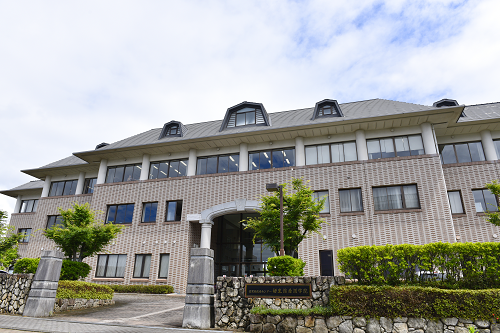 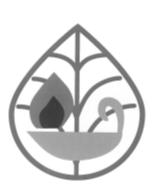 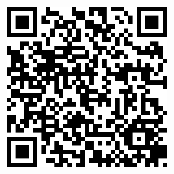 令和６年度学生募集要項〇佐賀県医療センター好生館看護学院の概要　　　本学院は、明治３２年に佐賀県立病院好生館附属看護婦養成所として開設以来これまで佐賀県の中核的な看護職養成学校として優秀な看護職者を養成してきた長い歴史と伝統を有する学院であり、卒業生は県内の中核的な看護職者として活躍しています。　平成６年４月１日に現在地（佐賀市兵庫南三丁目）に移転新築したのを機に、名称を佐賀県立総合看護学院に改め、運営してきました。令和２年４月１日に設置者が佐賀県から地方独立行政法人佐賀県医療センター好生館に変更となり、学院の名称も佐賀県立総合看護学院から佐賀県医療センター好生館看護学院に改めました。　本学院は教育目的を次のとおり定め、優れた看護職の養成に努めています。【教育目的】　１　豊かな人間性の涵養　２　多様な価値観を認め、自ら考え行動できる人を育てる　３　保健・医療・福祉の分野において、社会の変化に対応できる人を育てる　４　チーム医療の推進に必要な知識・技術・態度を身につけることができる人を育てる　５　社会性と生涯にわたり学習する態度を身につけることができる人を育てる１　各学科の募集人員、選抜方法、修業年限及び受験資格等注１) 本募集要項８の助産学科推薦入学の項を参照のこと。注２) 県内者とは、次のいずれかに該当する者をいう。　　　① 令和5年3月1日から引き続き県内に住所を有する者　　　② 令和5年3月1日から引き続き県内に一親等の親族が住所を有する者　　  ③ その他①、②に掲げる者に準ずる者として学院長が認める者　※　県外の学校在籍等の者が県内者を申告する場合は、住民票等の証する書類を提出すること。２　願書受付期間（１）助産学科：令和5年11月 ２日（木）～令和5年11月16日（木）（２）看護学科：令和5年11月16日（木）～令和5年11月30日（木）　ただし、各学科とも、平日の8時30分～17時15分です。郵送の場合は、各学科とも願書受付期間の最終日の消印のあるものまで受け付けます。３　試験期日、試験科目及び配点（１）助産学科学科試験の成績に基づき、1次試験合格者を選考し、1次試験合格者に対し2次試験(面接)を行います。1次試験合格者及び2次試験（面接）の時間は、令和5年12月12日(火) 14時に当学院のホームページで公表します。最終合格者は、学科試験の成績と面接試験の成績を合計して決定します。（２）看護学科学科試験の成績に基づき、1次試験合格者を選考し、1次試験合格者に対し2次試験(面接)を行います。1次試験合格者及び２次試験（面接）の時間は、令和5年12月22日(金) 14時に当学院のホームページで公表します。最終合格者は、学科試験の成績と面接試験の成績を合計して決定します。４　試験会場佐賀県医療センター好生館看護学院　　佐賀市兵庫南三丁目7番17号５　受験手続（１）入学試験受験願書等の取得　　〇ホームページから取得　　　　学院のホームページに受験願書の様式を掲載しますので、ダウンロードし、印刷してください。(2ページあります。)　　〇直接受け取る場合  　　　佐賀県医療センター好生館看護学院事務室で配付します。　　〇郵送で請求する場合　「〇〇学科願書請求」と受験学科を明記した封筒に、250円切手を貼った宛て先及び郵便番号を明記した返信用封筒（角２号、縦33cm　横24cm）を同封し、佐賀県医療センター好生館看護学院に請求してください。（２）入学試験受験願書の提出先佐賀県医療センター好生館看護学院〒849－0918　佐賀市兵庫南三丁目7番17号　　願書を郵送する場合は、書留にしてください。（３）提出書類(注) 入学試験受験願書等に記載された個人情報は、入学試験事務の目的のみに使用し、それ以外の目的で使用することはありません。６　入学試験手数料　　10,000円　　　次の口座に振り込んでください。　　　　振込口座：佐賀銀行　本店　普通預金　口座番号３２０４１３７　　　名　　義：地独）佐賀県医療センター好生館　理事長　樗木等　　　　　　　　チト゛ク）サカ゛ケンイリョウセンターコウセイカンリシ゛チョウ　オオテキヒトシ　　　※フリガナは枠に入る分だけご記入ください。　　　　濁点も１文字として取り扱ってください。　　　　　　　振込名義人は、受験生本人としてください。　　　　願書受付後の入学試験手数料の返金はできません。　　　　振込手数料は、振込人が負担してください。７　合格者発表　（１）助産学科：令和5年12月22日（金曜日）　14時　（２）看護学科：令和6年 １月12日（金曜日）　14時　　※合格者の受験番号をホームページで公表するとともに、合格者には合格通知書を送付します。なお、ホームページを確認できない方は電話等でお問い合わせください。不合格者のうち、補欠の者には、補欠順位を通知します。８　助産学科推薦入学　助産学科では、佐賀県内で就業する助産師を確保するため、推薦入学制度を設け、産科のある県内医療機関に勤務している者で、卒業後も県内に就業する意思を有する者を6名以内（社会人枠4名、佐賀県特別枠2名）募集します。　　　　　　　　　　　　　　　　　　　　　　　　　　　　　　　　　　　　　　　　　　　　　　　　　　　　　　　　　　　　　　　　　　　　　　　　　　　　　　　　　　　　　　　　　　　　　　　　　　　受験資格や提出書類等の詳細は、推薦入学試験実施要項を御覧ください。９　試験結果の本人への情報提供　　この試験の結果は、以下の内容について情報の提供を受けることができます。 情報提供を希望される場合は、受験者本人であることを証明する書類（受験票等）を持参の上、８時30分（合格発表当日は14時）から17時までの間に、佐賀県医療センター好生館看護学院事務室に直接おいでください。ただし、土曜日、日曜日及び祝日を除きます。（試験結果の情報提供は受験者本人以外には行いません。）・情報提供する内容：試験の科目別得点、総合得点及び順位・情報提供することができる期間：合格発表の日から３か月月間なお、電話、はがき等による情報提供は行っていません。１０　学　　費　　注) 県内者とは、次のいずれかに該当する者をいう。①　令和5年3月1日から引き続き県内に住所を有する者②　令和5年3月1日から引き続き県内に一親等の親族が住所を有する者③　その他①、②に掲げる者に準じる者として学院長が認める者　　※　県外の学校在籍等の者が、県内者を申告する場合は、住民票等の証する書類を提出すること。１１　入学手続き　　　合格発表後、次の入学手続き締め切りまでに、入学金を振り込むとともに、入学申込書を提出してください。なお、一度納入された入学金は、入学を辞退された場合でも返金しません。・助産学科の入学手続き締め切り：令和6年1月31日(水曜日)・看護学科の入学手続き締め切り：令和6年２月29日(木曜日)１２　その他の経費１３　卒業後の資格１４　その他（１）奨学資金制度等〇　本学院（助産学科及び看護学科）は、大学等の修学支援新制度（授業料減免、給付型奨学金）の対象校です。　※高校卒業後２年以内の入学という条件があります。○　日本学生支援機構が貸与する奨学金貸与制度があります。○　本学院の看護学科生を対象に、返還免除の規定を含んだ佐賀県医療センター好生館の奨学金貸与制度があります。(最大3人)○　本学院の助産学科は、専門実践教育訓練給付金の指定講座となっています。（２）学生寮　　○　定　員　　36名（女性のみ）　　○　管理料 　 月額17,000円(共用部分の光熱水道代を含みます。)　　○　経　費　　各個室の電気料は入寮者の個人負担　　○　設　備　　各室個室（冷暖房完備）で炊事場・風呂・トイレは共用　　○　その他　　食事は自炊入寮者は、寮の門限（午後10時）を越えるアルバイト(好生館のナースエイドを除く。)をすることはできません。（３）別冊「令和６年度入学選抜試験案内」について　試験当日の時間割や「入学試験受験願書」の具体的な作成要領等については、別冊を参照してください。　学科名募集人員修業年限受験資格・募集人員の留意助産学科12名１年受験資格１　保健師助産師看護師法（昭和23年法律第203号）第21条各号のいずれかに該当する者２　令和6年3月31日までに看護師学校養成所を修了し、又は卒業する見込みの者３　女子に限る。助産学科12名１年募集人員の留意１　募集人員には、推薦入学（注１）６名以内を含む。２　一般入学試験においては、定員内（推薦入学者を含む。）に占める県内者(注２)の割合が原則２分の１以上となるよう県内者を優先的に合格とする。 看護学科40名３年受験資格１　学校教育法(昭和22年法律第26号)第90条に該当する者２　令和6年3月31日までに高等学校又は中等教育学校を卒業する見込みの者試験期日試験期日　　試験科目及び配点1次試験令和5年12月 ２日（土)10時00分～11時55分看護学一般(200点)　小論文(100点)1次試験令和5年12月 ２日（土)10時00分～11時55分看護学一般(200点)　小論文(100点)2次試験令和5年12月16日（土）　面接(150点)※1次試験合格者のみ実施試験期日試験期日　　試験科目及び配点１次試験令和5年12月15日(金)10時00分～13時00分コミュニケーション英語Ⅰ・Ⅱ(100点)数学Ⅰ(100点)、国語総合(100点)１次試験令和5年12月15日(金)10時00分～13時00分コミュニケーション英語Ⅰ・Ⅱ(100点)数学Ⅰ(100点)、国語総合(100点)２次試験令和6年 １月 ５日(金）　面接(100点)※1次試験合格者のみ実施学科名提　      出 　     書  　    類全学科共通１　入学試験受験願書２　写真1枚（出願前3か月以内に撮影した上半身・正面・脱帽のもの　大きさ　縦4cm　横3cm）を受験願書に貼付助産学科１　看護師学校養成所の修了若しくは卒業証明書又は修了若しくは卒業見込証明書看護学科１　出身高等学校長等の発行する調査書又は高等学校卒業程度認定試験合格を証する書面。大学等の卒業者も出身高等学校の調査書とする。なお、指導要録の保存期間を経過したことや被災等の事情で調査書が得られない場合は、卒業証明書及び成績証明書を提出する。また、成績証明書等を提出できない場合は、卒業証明書及び高等学校長からの「発行できない旨の書面」を提出する。学科名入学金授業料助 産 学 科県内者100,000円県外者200,000円月額30,000円看 護 学 科県内者100,000円県外者200,000円月額30,000円学　科　名修学中に要する教科書・ユニホーム・教育活動費等の見込み助 産 学 科　500,000円程度（うち入学時に納入する経費約310,000円）上記以外に、レポート作成にパソコンとプリンターが必要です。別に学生用のパソコンを個人で準備してください。（ワード、エクセル、パワーポイントが使用できれば、規格は問いません。）　看 護 学 科　600,000円程度(３か年分）（うち入学時に納入する経費約400,000円）※電子教科書用のiPad代含む。　iPadは学院で一括発注しています。　上記以外に、レポート作成にパソコンとプリンターが必要です。別に学生用のパソコンを個人で準備してください。（ワード、エクセル、パワーポイントが使用できれば、規格は問いません。）学　科　名卒　　業　　後　　の　　資　　格看 護 学 科１　看護師国家試験の受験資格看 護 学 科２　保健師助産師学校養成所の受験資格助 産 学 科１　助産師国家試験の受験資格　　助 産 学 科２　受胎調節実地指導員認定講習修了証